от «5» августа 2015 г.                       № 11а                           с. Садовое «О создании аварийно-спасательных служби нештатных аварийно-спасательных формирований на территории Садовского СМО РК»       В соответствии с Федеральным законом от 06.10.2003 N 131-ФЗ "Об общих принципах организации местного самоуправления в Российской Федерации", Федеральным законом от 21.12.1994 N 68-ФЗ "О защите населения и территорий от чрезвычайных ситуаций природного и техногенного характера", Федеральным законом от 22.08.1995 N 151-ФЗ "Об аварийно-спасательных службах и статусе спасателей", Федеральным законом от 12.02.1998. N 28-ФЗ "О гражданской обороне",  Постановлением Правительства Российской Федерации от 30.12.2003 N 794 "О единой государственной системе предупреждения и ликвидации чрезвычайных ситуаций", Приказом Министерства Российской Федерации по делам гражданской обороны, чрезвычайным ситуациям и ликвидации последствий стихийных бедствий от 23.12.2005 N 999 "Об утверждении порядка создания нештатных аварийно-спасательных формирований", руководствуясь  Уставом Садовского СМО РК,П О С Т А Н О В Л Я Ю:1. Утвердить положение "Об организации деятельности аварийно-спасательных формирований на территории Садовского СМО РК", согласно приложению к данному постановлению.1.1.Общему отделу администрации Садовского СМО РК:1.2.Определить перечень организаций, создающих нештатные аварийно-спасательные формирования, по согласованию с соответствующими организациями, определить виды, количество и численность создаваемых нештатных аварийно-спасательных формирований, нормы оснащения. Составить реестр организаций, создающих нештатные аварийно-спасательные формирования, организовать их учет.2.Финансирование мероприятий по созданию, подготовке и оснащению аварийно-спасательных служб и аварийно-спасательных формирований осуществлять согласно действующему законодательству.3.Контроль над исполнением настоящего Постановления оставляю за собой.Глава администрации Садовского СМО РК Глава Садовского СМО РК                                            Панченко Ю.С.                                                                             Приложение                                                                                        к постановлению                                                                                                Главы Садовского СМО РК	№11а от 05.08.2015г.ПОЛОЖЕНИЕоб организации деятельности аварийно-спасательных формирований на территории Садовского СМО РКСтатья 1. Общие положения1.1. Положение об организации деятельности аварийно-спасательных формирований на территории Садовского СМО РК (далее - Положение) устанавливает порядок создания и организации деятельности аварийно-спасательных формирований на территории Садовского СМО РК.1.2. Настоящее Положение разработано в соответствии с Федеральным законом от 06.10.2003 N 131-ФЗ "Об общих принципах организации местного самоуправления в Российской Федерации", Федеральным законом от 21.12.1994 N 68-ФЗ "О защите населения и территорий от чрезвычайных ситуаций природного и техногенного характера", Федеральным законом от 22.08.1995 N 151-ФЗ "Об аварийно-спасательных службах и статусе спасателей", Федеральным законом от 12.02.1998. N 28-ФЗ "О гражданской обороне", Постановлением Правительства Российской Федерации от 30.12.2003 N 794 "О единой государственной системе предупреждения и ликвидации чрезвычайных ситуаций", Приказом Министерства Российской Федерации по делам гражданской обороны, чрезвычайным ситуациям и ликвидации последствий стихийных бедствий от 23.12.2005 N 999 "Об утверждении порядка создания нештатных аварийно-спасательных формирований", Уставом Садовского СМО РК.1.3. Основные понятия:- аварийно-спасательное формирование - это самостоятельная или входящая в состав аварийно-спасательной службы структура, предназначенная для проведения аварийно-спасательных работ, основу которой составляют подразделения спасателей, оснащенные специальной техникой, оборудованием, снаряжением, инструментами и материалами;- нештатное аварийно-спасательное формирование - это самостоятельная структура, созданная на нештатной основе, оснащенная специальными техникой, оборудованием, снаряжением, инструментами и материалами, подготовленная для проведения аварийно-спасательных и других неотложных работ в очагах поражения и зонах чрезвычайных ситуаций;- спасатель - это гражданин, подготовленный и аттестованный на проведение аварийно-спасательных работ;- аварийно-спасательные работы - это действия по спасению людей, материальных и культурных ценностей, защите природной среды в зоне чрезвычайных ситуаций, локализации чрезвычайных ситуаций и подавлению или доведению до минимально возможного уровня воздействия характерных для них опасных факторов;- неотложные работы при ликвидации чрезвычайных ситуаций - это деятельность по всестороннему обеспечению аварийно-спасательных работ, оказанию населению, пострадавшему в чрезвычайных ситуациях, медицинской и других видов помощи, созданию условий, минимально необходимых для сохранения жизни и здоровья людей, поддержания их работоспособности.Статья 2. Задачи аварийно-спасательных формирований2.1. Основными задачами аварийно-спасательных формирований являются:- поддержание органов управления, сил и средств аварийно-спасательных формирований в установленной степени готовности к выдвижению в зоны чрезвычайных ситуаций и проведению работ по ликвидации чрезвычайных ситуаций;- контроль за готовностью обслуживаемых объектов и территорий к проведению на них работ по ликвидации чрезвычайных ситуаций;- ликвидация чрезвычайных ситуаций на обслуживаемых объектах или территориях.2.2. В соответствии с решениями органов, создающих аварийно-спасательные формирования, на них могут возлагаться следующие задачи:- участие в разработке планов предупреждения и ликвидации чрезвычайных ситуаций на обслуживаемых объектах и территориях, планов взаимодействия при ликвидации чрезвычайных ситуаций на других объектах Садовского СМО РК;- участие в подготовке решений по созданию, размещению, определению номенклатурного состава и объемов резервов материальных ресурсов для ликвидации чрезвычайных ситуаций;- пропаганда знаний в области защиты населения и территории сельского поселения Ивановское от чрезвычайных ситуаций, участие в подготовке населения и работников организаций к действиям в условиях чрезвычайных ситуаций;- участие в разработке нормативных документов по вопросам организации и проведения аварийно-спасательных и неотложных работ.2.3. В соответствии с решениями органов, создающих нештатные аварийно-спасательные формирования в составе сил гражданской обороны, на них могут возлагаться следующие задачи:- проведение аварийно-спасательных работ и первоочередное жизнеобеспечение населения, пострадавшего при ведении военных действий или вследствие этих действий;- участие в ликвидации чрезвычайных ситуаций природного и техногенного характера, а также в борьбе с пожарами;- обнаружение и обозначение территорий, подвергшихся радиоактивному, химическому, биологическому (бактериологическому) и иному заражению (загрязнению);- санитарная обработка населения, специальная обработка техники, зданий и обеззараживание территорий;- участие в восстановлении функционирования объектов жизнеобеспечения населения;- обеспечение мероприятий гражданской обороны по вопросам восстановления и поддержания порядка, связи и оповещения, защиты животных и растений, медицинского, автотранспортного обеспечения.Статья 3. Права аварийно-спасательных формирований3.1. В целях реализации своих задач аварийно-спасательные формирования имеют право:1) обследовать с соблюдением федерального законодательства обслуживаемые объекты и территории с целью профилактики возникновения чрезвычайных ситуаций;2) вносить предложения по улучшению противоаварийного состояния объектов и отдельных территорий Садовского СМО РК и устранению выявленных нарушений требований безопасности;3) использовать на договорной основе средства связи, транспорта и другие материально-технические ресурсы организаций независимо от их организационно-правовых форм для спасения людей, выполнения аварийно-спасательных работ или доставки в зоны чрезвычайных ситуаций личного состава, специального оборудования и грузов;4) получать в установленном федеральным законодательством порядке от органов государственной власти, органов государственной власти субъектов РФ, органов местного самоуправления, руководителей организаций полную и достоверную информацию, необходимую для выполнения возложенных задач;5) принимать участие в работе комиссий по расследованию причин возникновения чрезвычайных ситуаций на обслуживаемых объектах и территориях;6) при следовании к месту проведения работ по ликвидации чрезвычайных ситуаций - на беспрепятственный проезд, первоочередное обеспечение горюче-смазочными материалами, а также первоочередное проведение ремонтных работ на станциях технического обслуживания;7) на возмещение расходов на ликвидацию чрезвычайных ситуаций в соответствии с договорами на обслуживание организаций или из средств, выделенных на ликвидацию чрезвычайных ситуаций;8) осуществлять иную деятельность в соответствии с федеральными законами и иными нормативными правовыми актами Российской Федерации и Садовского СМО РК.Статья 4. Порядок создания аварийно-спасательных формирований4.1. На территории Садовского СМО РК аварийно-спасательные формирования могут создаваться организациями и общественными объединениями.4.2. В обязательном порядке создаются аварийно-спасательные формирования для решения задач гражданской обороны на территории Садовского СМО РК  и в организациях, занимающихся одним или несколькими видами деятельности, при осуществлении которых законодательством Российской Федерации предусмотрено обязательное наличие у организаций собственных аварийно-спасательных формирований.4.3. Аварийно-спасательные формирования могут создаваться:- на постоянной штатной основе - профессиональные аварийно-спасательные формирования;- на нештатной основе - нештатные аварийно-спасательные формирования;- на общественных началах - общественные аварийно-спасательные формирования.4.4. Полномочия органов местного самоуправления по созданию аварийно-спасательных формирований на территории Садовского СМО РК:- определяют организации, находящиеся в сфере их ведения, которые создают аварийно-спасательные формирования;- осуществляют регистрацию и учет аварийно-спасательных формирований;- проверяют в пределах своей компетенции готовность аварийно-спасательных формирований к реагированию на чрезвычайные ситуации и проведению работ по их ликвидации.4.5. Состав, структура и оснащение аварийно-спасательных формирований определяются руководителями организаций, исходя из возложенных на них задач гражданской обороны и защиты населения, и согласовываются с вышестоящим органом управления.4.6. Комплектование аварийно-спасательных формирований личным составом, оснащение техникой, снаряжением и имуществом осуществляется в соответствии с законодательством Российской Федерации.Статья 5. Порядок организации деятельности аварийно-спасательных формирований5.1. Действия аварийно-спасательных формирований по организации и ведению аварийно-спасательных работ на территории Садовского СМО РК регламентируются законодательством Российской Федерации, настоящим Положением, уставами аварийно-спасательных формирований, правилами и другими нормативными правовыми актами.5.2. Все аварийно-спасательные формирования, действующие на территории Садовского СМО РК, подлежат аттестации в порядке, устанавливаемом Правительством Российской Федерации. Аварийно-спасательные службы, аварийно-спасательные формирования, не прошедшие аттестацию, к проведению аварийно-спасательных работ не привлекаются.5.3. Профессиональные аварийно-спасательные формирования, нештатные аварийно-спасательные формирования, аттестованные для проведения аварийно-спасательных работ на опасных производственных объектах, содержатся в постоянной готовности к выполнению возложенных на них задач.5.4. Сроки приведения нештатных аварийно-спасательных формирований в готовность к выполнению задач по предназначению в составе сил гражданской обороны не должны превышать в мирное время - 24 часа, в военное время - 6 часов.5.5. Часть нештатных аварийно-спасательных формирований из состава сил гражданской обороны, по решению соответствующего руководителя, может содержаться в повышенной готовности и привлекаться к ликвидации чрезвычайных ситуаций в мирное время. Сроки приведения в готовность этих формирований не должны превышать 6 часов.5.6. Готовность аварийно-спасательных формирований к реагированию на чрезвычайные ситуации и проведению работ по их ликвидации проверяется при их аттестации и в ходе проверок, осуществляемых в пределах своих полномочий органами государственного надзора, органами местного самоуправления и органами, специально уполномоченными решать задачи гражданской обороны и задачи по предупреждению и ликвидации чрезвычайных ситуаций.5.7. Привлечение аварийно-спасательных формирований к ликвидации чрезвычайных ситуаций на территории Садовского СМО РК осуществляется:- в соответствии с планами предупреждения и ликвидации чрезвычайных ситуаций;- в соответствии с планами взаимодействия при ликвидации чрезвычайных ситуаций на территории Садовского СМО РК;- по решению уполномоченных должностных лиц органов местного самоуправления, организаций и общественных объединений, осуществляющих руководство деятельностью указанных служб и формирований.5.8. Привлечение аварийно-спасательных формирований к решению задач гражданской обороны осуществляется по планам гражданской обороны и защиты населения Садовского СМО РК и организаций, разрабатываемым в установленном порядке.5.9. Координацию деятельности всех аварийно-спасательных формирований на территории Садовского СМО РК осуществляет специализированный орган управления по делам гражданской обороны и чрезвычайным ситуациям Сарпинского РМО РК.5.10. Руководство аварийно- спасательными формированиями, привлеченными к ликвидации чрезвычайных ситуаций, и организацию их взаимодействия осуществляют руководители работ по ликвидации чрезвычайных ситуаций в порядке, установленном законодательством Российской Федерации.Статья 6. Регистрация аварийно-спасательных формирований6.1. Аварийно-спасательные формирования подлежат обязательной регистрации и внесению в единый реестр аварийно-спасательных формирований.6.2. Ведение единого реестра аварийно-спасательных формирований осуществляется в порядке, установленном Правительством Республики Калмыкия.Статья 7. Финансовое обеспечение мероприятий по привлечению аварийно-спасательных формирований7.1. Финансовое обеспечение мероприятий по привлечению аварийно-спасательных формирований является расходным обязательством Садовского СМО РК.7.2. Расходы на обеспечение мероприятий по привлечению аварийно-спасательных формирований осуществляются в пределах средств, предусмотренных в бюджете Садовского СМО РК на соответствующий финансовый год.7.3. Профессиональные аварийно- спасательные формирования могут осуществлять свою деятельность по обслуживанию объектов и территорий на договорной основе.САДОВСК СЕЛАНЭСАРПИНСК РАЙОНАХАЛЬМГ ТАНГЧИН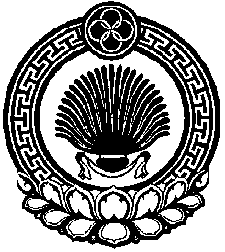 ПОСТАНОВЛЕНИЕ ГЛАВЫ АДМИНИСТРАЦИИ САДОВСКОГО СЕЛЬСКОГОМУНИЦИПАЛЬНОГО ОБРАЗОВАНИЯ